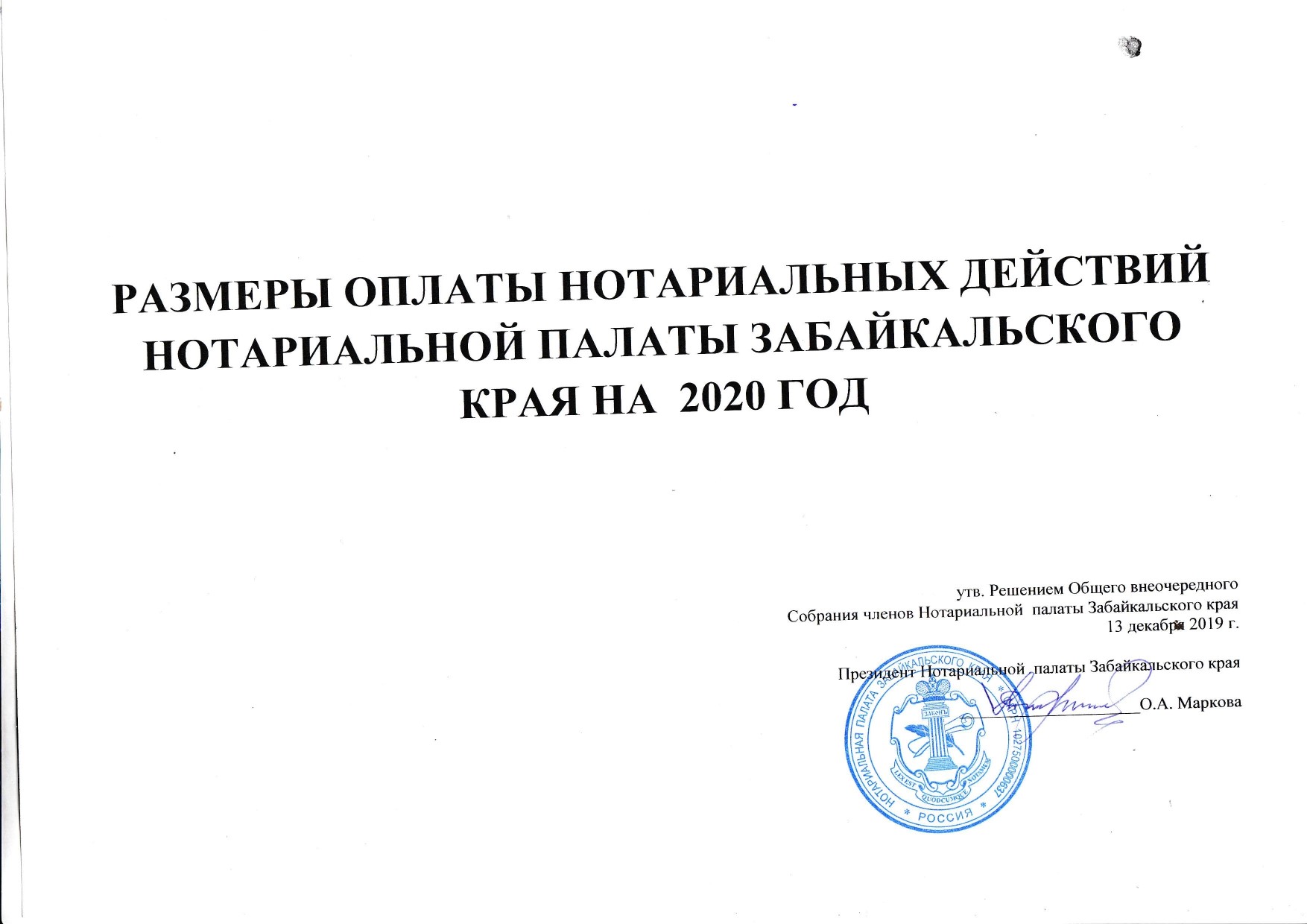 ОГЛАВЛЕНИЕ1. доверенности                                                                                                                                                                                                         стр. 3-4 2.односторонние сделки,   юридически значимые волеизъявления                                                                                                                    стр.4-53.договоры  отчуждения  недвижимости (мена, дарения, купля-продажа)    и т.п.                                                                                           стр. 5-64. договоры (соглашения) об оформлении  жилого  помещения, приобретенного за счет средств  МСК                                                      стр. 6-75. сделки с долями в уставном  капитале ООО                                                                                                                                                       стр. 7-8                                                                                                                                                                               6.договоры из семейных правоотношений                                                                                                                                                           стр.8- 97. договоры  дарения имущества, кроме недвижимости и долей в уставном капитале ООО (ТС, деньги, движимое имущество, акции и т.п.), не  подлежащие  обязательному  нотариальному  удостоверению                                                                                                                      стр. 98. прочие  договоры, подлежащие  оценке                                                                                                                                                          стр. 9-109.прочие  договоры, не  подлежащие  оценке                                                                                                                                                     стр. 10-1110.договоры  залога (кроме  долей  в ООО), другие  договоры, связанные с  залогом                                                                                   стр.11-1211.соглашения  к  договорам                                                                                                                                                                                      стр. 1212. свидетельствование  подписей                                                                                                                                                                       стр. 12-1413.свидетельствование  копий  документов, выписок из них                                                                                                                                 стр. 1414. наследственные  права                                                                                                                                                                                    стр. 14-1715.прочие  нотариальные действия                                                                                                                                                                      стр. 17-2416.справка о совершенном  нотариальном  действии                                                                                                                                             стр. 2417.примечание                                                                                                                                                                                                        стр. 24-29I.ДОВЕРЕННОСТИII. ОДНОСТОРОННИЕ СДЕЛКИ, ЮРИДИЧЕСКИ  ЗНАЧИМЫЕ ВОЛЕИЗЪЯВЛЕНИЯЮРИДИЧЕСКИ ЗНАЧИМЫЕ ВОЛЕИЗЪЯВЛЕНИЯИНЫЕ СОГЛАСИЯИНЫЕ  ОДНОСТОРОННИЕ СДЕЛКИIII. ДОГОВОРЫ ОТЧУЖДЕНИЯ НЕДВИЖИМОСТИ: купля-продажа, дарение, мена и т.п.IV. ДОГОВОР (СОГЛАШЕНИЕ) ОБ ОФОРМЛЕНИИ  ЖИЛОГО ПОМЕЩЕНИЯ, ПРИОБРЕТЕННОГО ЗА СЧЕТ СРЕДСТВ МСК, В Т.Ч. С ЭЛЕМЕНТАМИ ДРУГИХ СДЕЛОКV.СДЕЛКИ С ДОЛЯМИ В УСТАВНОМ КАПИТАЛЕ ОООVI.ДОГОВОРЫ ИЗ СЕМЕЙНЫХ ПРАВООТНОШЕНИЙVII. ДОГОВОРЫ ДАРЕНИЯ ИМУЩЕСТВА, кроме недвижимости и долей в уставном капитале ООО (ТС, деньги, движимое имущество, акции и т.п.), НЕ ПОДЛЕЖАЩИЕОБЯЗАТЕЛЬНОМУ НОТАРИАЛЬНОМУ УДОСТОВЕРЕНИЮVIII. ПРОЧИЕ ДОГОВОРЫ, ПОДЛЕЖАЩИЕ ОЦЕНКЕIX. ПРОЧИЕ ДОГОВОРЫ, НЕ ПОДЛЕЖАЩИЕ ОЦЕНКЕX. ДОГОВОРЫ ЗАЛОГА (кроме долей в ООО), ДРУГИЕ ДОГОВОРЫ, СВЯЗАННЫЕ С ЗАЛОГОМXI.СОГЛАШЕНИЯ К ДОГОВОРАМXII.СВИДЕТЕЛЬСТВОВАНИЕ ПОДПИСЕЙXIII.СВИДЕТЕЛЬСТВОВАНИЕ КОПИЙ ДОКУМЕНТОВ, ВЫПИСОК ИЗ НИХ XIV. НАСЛЕДСТВЕННЫЕ ПРАВА XV. ПРОЧИЕ НОТАРИАЛЬНЫЕ ДЕЙСТВИЯПРИМЕЧАНИЕ:1). Близкие родственники - дети, супруги, родители, полнородные братья и сестры - c представлением соответствующих  документов (свидетельств о браке, о рождении).  2).В случае удостоверения одной доверенности от двух и более лиц, тариф взимается как за удостоверение двух и более доверенностей согласно письму  Минфина РФ от 22.05.06г., абз. 6 «Например,  если доверенность  выдается от имени трех  представляемых одному представителю, то,  учитывая, что в данной доверенности  объединены  исходя их  количества представляемых  три доверенности, то государственная  пошлина  должна уплачиваться как за  удостоверение трех  доверенностей.	3).В соответствии с подпунктом 3 пункта 1 статьи 333.18 Налогового кодекса Российской Федерации уплата нотариального тарифа производится до совершения нотариальных действий. Оплата УПиТХ также производится до их фактического оказания. Предварительная плата за УПиТХ, при их действительном (фактическом) выполнении нотариусом, не возвращается.4). Ветераны, в том  числе участники, и инвалиды Великой  Отечественной войны, бывшие узники фашистских концлагерей, гетто и других мест принудительного содержания, созданных немецкими фашистами и их союзниками в период Второй мировой войны, бывшие военнопленные во время Великой Отечественной войны освобождаются от взимания платы за оказание услуг  правового и технического характера на 100 %.5). Инвалиды  первой и второй группы, дети-инвалиды  освобождаются от  взимания  платы  за   оказание  услуг правового и технического характера  на 50 %.Дети-сироты, дети, оставшиеся без попечения родителей, дети-инвалиды, находящиеся в детских домах, интернатах, освобождаются  от взимания платы за оказание услуг  правового и технического характера на 100%.	6). Несовершеннолетние освобождаются от  платы за  оказание  услуг правового  и технического характера  при  удостоверении договоров об отчуждении ими недвижимого имущества, а также при заключении  соглашения об определении размера  долей в жилом помещении, приобретенном  за счет средств  материнского капитала. При этом  такое  освобождение  от  взимания платы  за  оказание  услуг  правового и технического характера   производится  пропорционально  их  участию в договоре (соглашении), то есть пропорционально размеру принадлежащей несовершеннолетнему доли в  праве общей  долевой собственности на отчуждаемое имущество или  размеру доли, определенной  ему по соглашению. 	Несовершеннолетние  освобождаются  от  платы  за  оказание  услуг правового  и технического характера при  выдаче свидетельств о  праве на  наследство на 50%.	7). Плата  за услуги  правового и технического характера   при  удостоверении тождественности   собственноручной подписи   инвалида   по зрению   с факсимильным  воспроизведением его собственноручной  подписи  не  взимается.	8). Плата  за оказание  услуг  правого и технического характера  при нотариальном удостоверении  протокола  регистрации членов  группы  избирателей  при проведении собрания в поддержку  самовыдвижения кандидата  и протокола собрания данной  группы избирателей, нотариальном удостоверении доверенности, выдаваемом кандидатом  на должность  Президента Российской Федерации уполномоченному представителю по финансовым вопросам, при свидетельствовании сведений, содержащихся в списке лиц, осуществлявших сбор подписей избирателей (участников референдума), и подлинности подписи этих  лиц, не  взимается. 	9). Плата за оказание услуг правового и технического характера при нотариальном удостоверении  сделок, совершаемых при переселении  граждан из аварийного жилищного фонда в рамках реализации государственных, региональных, муниципальных программ взимается в размере 50%  от размера платы, взимаемой за удостоверение сделок, предметом которых является  отчуждение недвижимого имущества, подлежащих обязательному нотариальному удостоверению.	10). Плата  за  оказание услуг правового и технического характера при внесении в депозит нотариуса  денежных средств для расчетов с кредиторами  ликвидируемых негосударственных пенсионных фондов взимается в размере 80% от размера платы, взимаемой за принятие  в депозит нотариуса денежных сумм или ценных бумаг, за исключением принятия на  депонирование нотариусом денежных средств в целях исполнения обязательств  сторон по  сделке. 	11). При совершении нотариальных вне помещения нотариальной конторы по одному адресу для нескольких лиц недополученный доход взыскивается  с данных лиц однократно в равных долях.	При совершении нотариальных действий по одному адресу вне помещения нотариальной  конторы нескольких нотариальных действий для  одного лица недополученный доход взимается однократно. 	Льготы, установленные пунктами 4, 5 настоящих Примечаний, применяются также  при взимании недополученного дохода. 	При совершении нотариальных действий вне помещения нотариальной  конторы  в рамках регулярного выезда нотариуса в населенные пункты нотариального округа недополученный доход не взыскивается.	При выезде  нотариуса для совершения нотариального действия вне места своей работы   заинтересованные  физические и юридические  лица в соответствии  со статей  22  Основ возмещают ему  фактические   транспортные   расходы. 	12). В случае, если в одном договоре – документе содержатся элементы  различных договоров-сделок, то плата за оказание услуг правового и технического характера взимается однократно в размере, предусмотренном за оказание услуг правового и технического характера при удостоверении  договора-сделки, включенного в договор-документ, для которого размер платы за оказание услуг правового и технического характера является максимальным.	 В случае, если предметом  одного договора является несколько самостоятельных объектов, то плата за оказание услуг правового и технического характера  взимается однократно в размере, предусмотренном за оказание услуг  правового и технического характера  при удостоверении договора, для которого размер платы за оказание услуг правового и технического характера является максимальным. 	13). В случае удостоверения соглашений об изменении или расторжении договоров (соглашений) плата  за оказание услуг  правового и технического характера взимается в размере, не превышающем размера платы за оказание услуг правового и технического характера, установленный для  удостоверения такого  договора (соглашения).	14).В  случае, если  услуги  правового и технического характера  были выполнены,  а нотариальное  действие   не  было  совершено, нотариус  вправе  взимать  плату   за оказание  услуг   правового и технического характера. Факт  взимания платы  за  оказание  услуг  правового и технического характера   в отсутствие совершенного  нотариального  действия подтверждается   записью в  реестре   для регистрации нотариальных действий, без присвоения   реестрового номера. 	15). Льготы   при  взимании  платы  за  оказание  услуг  правового и технического характера   устанавливаются  вне  зависимости  от того,  на кого возложены    расходы  сторон.	16). Нотариус  не  вправе  самостоятельно  изменять  установленный   нотариальной  палатой   размер  подлежащей  взиманию платы  за  оказание услуг  правового и технического характера  в сторону  уменьшения   либо  увеличения. 	17). Размер  платы, уплаченной  за  оказание  услуг правового  и технического характера, указывается в нотариальном  акте и реестре  для  регистрации  нотариальных действий. 	18). В соответствии со статьей 333.38  Налогового кодекса  РФ “Льготы  при обращении  за совершением нотариальных действий” от  уплаты  государственной  пошлины   за совершение   нотариальных действий   освобождаются: 1) органы государственной власти, органы местного самоуправления, обращающиеся за совершением нотариальных действий в случаях, предусмотренных законом;2) инвалиды I и II группы - на 50 процентов по всем видам нотариальных действий;3) физические лица - за удостоверение завещаний имущества в пользу Российской Федерации, субъектов Российской Федерации и (или) муниципальных образований;4) общественные организации инвалидов - по всем видам нотариальных действий;5) физические лица - за выдачу свидетельств о праве на наследство при наследовании:жилого дома, а также земельного участка, на котором расположен жилой дом, квартиры, комнаты или долей в указанном недвижимом имуществе, если эти лица проживали совместно с наследодателем на день смерти наследодателя и продолжают проживать в этом доме (этой квартире, комнате) после его смерти;имущества лиц, погибших в связи с выполнением ими государственных или общественных обязанностей либо с выполнением долга гражданина Российской Федерации по спасению человеческой жизни, охране государственной собственности и правопорядка, а также имущества лиц, подвергшихся политическим репрессиям. К числу погибших относятся также лица, умершие до истечения одного года вследствие ранения (контузии), заболеваний, полученных в связи с вышеназванными обстоятельствами;вкладов в банках, денежных средств на банковских счетах физических лиц, страховых сумм по договорам личного и имущественного страхования, сумм оплаты труда, авторских прав и сумм авторского вознаграждения, предусмотренных законодательством Российской Федерации об интеллектуальной собственности, пенсий.Наследники, не достигшие совершеннолетия ко дню открытия наследства, а также лица, страдающие психическими расстройствами, над которыми в порядке, определенном законодательством, установлена опека, освобождаются от уплаты государственной пошлины при получении свидетельства о праве на наследство во всех случаях независимо от вида наследственного имущества;6) наследники работников, которые были застрахованы за счет организаций на случай смерти и погибли в результате несчастного случая по месту работы (службы), - за выдачу свидетельств о праве на наследство, подтверждающих право наследования страховых сумм;7) финансовые и налоговые органы - за выдачу им свидетельств о праве на наследство Российской Федерации, субъектов Российской Федерации или муниципальных образований;8) школы-интернаты - за совершение исполнительных надписей о взыскании с родителей задолженности по уплате сумм на содержание их детей в таких школах;9) специальные учебно-воспитательные учреждения для детей с девиантным (общественно опасным) поведением федерального органа исполнительной власти, уполномоченного в области образования, - за совершение исполнительных надписей о взыскании с родителей задолженности по уплате сумм на содержание их детей в таких учреждениях;10) воинские части, организации Вооруженных Сил Российской Федерации, других войск - за совершение исполнительных надписей о взыскании задолженности в возмещение ущерба;11) лица, получившие ранения при защите СССР, Российской Федерации и исполнении служебных обязанностей в Вооруженных Силах СССР и Вооруженных Силах Российской Федерации, - за свидетельствование верности копий документов, необходимых для предоставления льгот;12) физические лица, признанные в установленном порядке нуждающимися в улучшении жилищных условий, - за удостоверение сделок по приобретению жилого помещения, полностью или частично оплаченного за счет выплат, предоставленных из средств федерального бюджета, бюджетов субъектов Российской Федерации и местных бюджетов;13) наследники сотрудников органов внутренних дел, военнослужащих внутренних войск федерального органа исполнительной власти, уполномоченного в области внутренних дел, военнослужащих войск национальной гвардии Российской Федерации и военнослужащих Вооруженных Сил Российской Федерации, застрахованных в порядке обязательного государственного личного страхования, погибших в связи с осуществлением служебной деятельности либо умерших до истечения одного года со дня увольнения со службы вследствие ранения (контузии), заболевания, полученных в период прохождения службы, - за выдачу свидетельств о праве на наследство, подтверждающих право наследования страховых сумм по обязательному государственному личному страхованию;14) физические лица - за удостоверение доверенности на получение пенсий и пособий;15) FIFA (FederationInternationaledeFootballAssociation), дочерние организации FIFA, конфедерации, национальные футбольные ассоциации (в том числе Российский футбольный союз), Организационный комитет "Россия-2018", дочерние организации Организационного комитета "Россия-2018", поставщики товаров (работ, услуг) FIFA, производители медиаинформации FIFA, вещатели FIFA, коммерческие партнеры FIFA, контрагенты FIFA, указанные в Федеральном законе "О подготовке и проведении в Российской Федерации чемпионата мира по футболу FIFA 2018 года, Кубка конфедераций FIFA2017 года и внесении изменений в отдельные законодательные акты Российской Федерации", - за совершение нотариальных действий в связи с государственной регистрацией юридических лиц, аккредитацией филиалов и представительств иностранных организаций, созданных на территории Российской Федерации в целях осуществления мероприятий, предусмотренных указанным Федеральным законом.16) физические лица - за удостоверение сделок по отчуждению недвижимого имущества, расположенного в аварийном и подлежащем сносу доме, в случае, если указанные сделки в соответствии с законодательством Российской Федерации подлежат обязательному нотариальному удостоверению.19).статьей  333.25  Налогового кодекса  РФ  установлены  особенности  уплаты   государственной пошлины   при обращении   за  совершением    нотариальных действий. Статья  333.25  НК РФ: 1. За совершение нотариальных действий государственная пошлина уплачивается с учетом следующих особенностей:1) за нотариальные действия, совершаемые вне помещений государственной нотариальной конторы, органов исполнительной власти и органов местного самоуправления, государственная пошлина уплачивается в размере, увеличенном в полтора раза;2) при удостоверении доверенности, выданной в отношении нескольких лиц, государственная пошлина уплачивается однократно;3) при наличии нескольких наследников (в частности, наследников по закону, по завещанию или наследников, имеющих право на обязательную долю в наследстве) государственная пошлина уплачивается каждым наследником;4) за выдачу свидетельства о праве на наследство, выдаваемого на основании решений суда о признании ранее выданного свидетельства о праве на наследство недействительным, государственная пошлина уплачивается в соответствии с порядком и в размерах, которые установлены настоящей главой. При этом сумма государственной пошлины, уплаченной за ранее выданное свидетельство, подлежит возврату в порядке, установленном статьей 333.40 настоящего Кодекса. По заявлению плательщика государственная пошлина, уплаченная за ранее выданное свидетельство, подлежит зачету в счет государственной пошлины, подлежащей уплате за выдачу нового свидетельства, в течение одного года со дня вступления в законную силу соответствующего решения суда. В таком же порядке решается вопрос при повторном удостоверении договоров, признанных судом недействительными;5) при исчислении размера государственной пошлины за удостоверение договоров, подлежащих оценке, принимается сумма договора, указанная сторонами, но не ниже суммы, определенной в соответствии с подпунктами 7 - 10 настоящего пункта. При исчислении размера государственной пошлины за выдачу свидетельств о праве на наследство принимается стоимость наследуемого имущества, определенная в соответствии с подпунктами 7 - 10 настоящего пункта. При исчислении размера государственной пошлины за удостоверение сделок, направленных на отчуждение доли или части доли в уставном капитале общества с ограниченной ответственностью, а также сделок, устанавливающих обязательство по отчуждению доли или части доли в уставном капитале общества с ограниченной ответственностью, принимается сумма договора, указанная сторонами, но не ниже номинальной стоимости доли или части доли. При исчислении размера государственной пошлины за удостоверение договоров купли-продажи и залога доли или части доли в уставном капитале общества с ограниченной ответственностью принимается оценка доли или части доли как предмета залога, указанная сторонами договора залога, но не ниже номинальной стоимости доли, части доли соответственно.По выбору плательщика для исчисления государственной пошлины может быть представлен документ с указанием инвентаризационной, рыночной, кадастровой либо иной (номинальной) стоимости имущества, выданный лицами, указанными в подпунктах 7 - 10 настоящего пункта. Нотариусы и должностные лица, совершающие нотариальные действия, не вправе определять вид стоимости имущества (способ оценки) в целях исчисления государственной пошлины и требовать от плательщика представления документа, подтверждающего данный вид стоимости имущества (способ оценки).В случае представления нескольких документов, выданных лицами, указанными в подпунктах 7 - 10 настоящего пункта, с указанием различной стоимости имущества при исчислении размера государственной пошлины принимается наименьшая из указанных стоимостей имущества;6) оценка стоимости наследственного имущества производится исходя из стоимости наследуемого имущества (курса Центрального банка Российской Федерации - в отношении иностранной валюты и ценных бумаг в иностранной валюте) на день открытия наследства;7) стоимость транспортных средств может определяться оценщиками, юридическими лицами, которые вправе заключить договор на проведение оценки согласно законодательству Российской Федерации об оценочной деятельности, или судебно-экспертными учреждениями органа юстиции;8) стоимость недвижимого имущества, за исключением земельных участков, может определяться оценщиками, юридическими лицами, которые вправе заключить договор на проведение оценки согласно законодательству Российской Федерации об оценочной деятельности, или организациями (органами) по учету объектов недвижимого имущества по месту его нахождения;9) стоимость земельных участков может определяться оценщиками, юридическими лицами, которые вправе заключить договор на проведение оценки согласно законодательству Российской Федерации об оценочной деятельности, или федеральным органом, осуществляющим кадастровый учет, ведение государственного кадастра недвижимости и государственную регистрацию прав на недвижимое имущество и сделок с ним, и его территориальными подразделениями;10) стоимость имущества, не предусмотренного подпунктами 7 - 9 настоящего пункта, определяется оценщиками или юридическими лицами, которые вправе заключить договор на проведение оценки согласно законодательству Российской Федерации об оценочной деятельности;11) оценка стоимости патента, переходящего по наследству, производится исходя из всех сумм уплаченной на день смерти наследодателя государственной пошлины за патентование изобретения, промышленного образца или полезной модели. В таком же порядке определяется стоимость переходящих по наследству прав на получение патента;12) оценка переходящих по наследству имущественных прав производится из стоимости имущества (курса Центрального банка Российской Федерации - в отношении иностранной валюты и ценных бумаг в иностранной валюте), на которое переходят имущественные права, на день открытия наследства;13) оценка наследственного имущества, находящегося за пределами территории Российской Федерации, или переходящих на него по наследству имущественных прав определяется исходя из суммы, указанной в оценочном документе, составленном за границей должностными лицами компетентных органов и применяемом на территории Российской Федерации в соответствии с законодательством Российской Федерации.2. Положения настоящей статьи применяются с учетом положений статей 333.35 и 333.38  Кодекса. № п/пНотариальное действие тарифУПТХ ***Всего1.1.На пользование  и (или) распоряжение транспортными средствами, в т.ч. продажа, мена, дарение, залог, аренда.близким родственникамдругим лицам250 руб.400 руб.п.191750 руб.1900 руб..2000 руб.2300 руб.При количестве транспортных средств более2-х УПТХ,  увеличивается на 300 рублейПри количестве транспортных средств более2-х УПТХ,  увеличивается на 300 рублейПри количестве транспортных средств более2-х УПТХ,  увеличивается на 300 рублейПри количестве транспортных средств более2-х УПТХ,  увеличивается на 300 рублейПри количестве транспортных средств более2-х УПТХ,  увеличивается на 300 рублей1.2.На  пользование и (или) распоряжение объектами  недвижимости,  в т.ч. продажа, мена, дарение, ипотека, аренда, наем,  перевод (из жилого в нежилое или обратно)близким родственникамдругим лицам100 руб.500 руб.п.192000 руб.2000 руб.2100 руб.2500 руб.При количестве объектов недвижимости более 2-х, УПТХ увеличивается на 300  рублейПри количестве объектов недвижимости более 2-х, УПТХ увеличивается на 300  рублейПри количестве объектов недвижимости более 2-х, УПТХ увеличивается на 300  рублейПри количестве объектов недвижимости более 2-х, УПТХ увеличивается на 300  рублейПри количестве объектов недвижимости более 2-х, УПТХ увеличивается на 300  рублей1.3.На пользование и (или) распоряжение однородным имуществом, (доли в ООО, акции, счета (вклады) в банках и т.д.  кроме транспорта и недвижимости)Близким родственникамИным лицам100 руб.500 руб.п. 191500 руб.1600 руб.1600 руб.2100 руб.При количестве объектов более 2-х, УПТХ увеличивается на 300 рублейПри количестве объектов более 2-х, УПТХ увеличивается на 300 рублейПри количестве объектов более 2-х, УПТХ увеличивается на 300 рублейПри количестве объектов более 2-х, УПТХ увеличивается на 300 рублейПри количестве объектов более 2-х, УПТХ увеличивается на 300 рублей1.4.на приобретение любого имущества ,  в т.ч. покупка, принятие в дар, долевое участие, приватизация, а также на перепланировку, на принятие наследства200 руб.п. 192300 руб.2500 руб.1.5.На получение пенсии- пункт  (67)1300 1300 руб.1.6.Прочие доверенности в т.ч. на регистрацию прав, получение документов, представительство в судах, представительство ИП и иные полномочия (без распоряжения и приобретения имущества)200 руб.1800 руб.2000 руб.1.7.На представительство юр/лиц:- с распоряжением имуществом- без распоряжения имуществом500 руб.200 руб.(п.26)2600 руб.1900 руб.3100 руб.2100 руб.1.8.Пользование и (или) распоряжение, разнородным  (в том числе всем) имуществом (ГЕНЕРАЛЬНАЯ)близким родственникамдругим лицам200 руб.500 руб.2300 руб.2300  руб.2500 руб.2800 руб.1.9.Доверенность в порядке передоверия200 руб.(п.25)2300 (от физического лица)2800  (от юридического лица)2500 руб.3000 руб.1.10.Распоряжение об отмене доверенности500 руб.п. 20600 (от физического лица)1100 (от юридического лица)1100 руб.1600руб.№п/пНотариальное действиетарифУПТХВсего2.1.Согласие родителей, усыновителей, опекунов или попечителей на выезд несовершеннолетних  из  РФ, в  РФ и на поездки  по  РФ, а также на лечение несовершеннолетнего, согласие законных представителей несовершеннолетнего на обучение, на сопровождение ребенка к месту, (из места) обучения100  руб. (с каждого лица)пункт 15900 руб.1000 руб. или 1100 руб.2.2Иные волеизъявления (согласие родителей или попечителей на совершение сделки несовершеннолетним от 14 до 18 лет, согласие представляемого на совершение представителем по доверенности сделки в отношении себя лично, сдачу экзаменов в ГИБДД, усыновление, согласие на принятие гражданства, отказ от гражданства, согласие на регистрацию по месту жительства и т.д.)100 руб. (с каждого лица)пункт (п.21)1400 руб.от 15002.3.Любое согласие юридического лица, не являющегося сделкой 100 руб. с каждого лицапункт  (21)2400 руб.от 2500 руб.№ п/пНотариальное действие тарифУПТХВсего2.4. Согласие физического лица на приватизацию, согласие супругу и иным лицам на любые сделки (в т.ч. согласия участников ООО)500 руб. с каждого лицапункт (60,21)1500 руб.от 2000 руб.2.5.Иное согласие физического лица500 руб.с каждого  лицапункт (21)1000 руб.от1500 руб.№ п/птарифУПТХВсего2.6.Обязательство по МСК или для ООиП (например, зачислить денежные ср-ва на счет несовершеннолетнего, предоставить для проживания жилье, приобрести на имя несовершеннолетнего  имущество и т.д.)500с каждого лицаПункт  (21)1000 руб. от 1500руб.от 2000 рут.2.7.Иное обязательство физического лица, а также сделка  физического лица: в т.ч. оферта по сделке в ООО, заявление участника о выходе из ООО, требование участника ООО о приобретении его доли, извещение об отзыве согласия на сделку,акцепт оферты (кроме безотзывной), отказ от преимущественного права покупки доли (кроме долей в ООО).500 руб.с каждого лицаПункт (21)1500 руб.от 2000 руб.2.8. Обязательство, а также иные односторонние сделки юридического лица: в т.ч. удостоверение оферты по сделке в ООО, заявление участника о выходе из ООО, требование участника ООО о приобретении его доли, извещение об  отзыве согласия на сделку, акцепт оферты (кроме безотзывной), отказ от преимущественного права покупки доли (кроме долей в ООО).500 руб.с каждого лицаПункт (21)2000 руб.от 2500 руб.№Нотариальное действиеТариф УПТХ  Всего3.1.Договоры, требующие обязательного нотариального удостоверенияДоговоры, требующие обязательного нотариального удостоверенияДоговоры, требующие обязательного нотариального удостоверенияДоговоры, требующие обязательного нотариального удостоверения независимо от родства( п.п.5 п. 1 ст. 333.24 НК РФ)0,5 % суммы договора, но не менее 300 руб. и не более 20000 руб.;Пункт (37)4500-8000 руб.3.2.Договоры, не требующие обязательного нотариального удостоверенияДоговоры, не требующие обязательного нотариального удостоверенияДоговоры, не требующие обязательного нотариального удостоверенияДоговоры, не требующие обязательного нотариального удостоверенияСупругу, родителям, детям, внукам  в зависимости от суммы сделки:до 10 000 000 руб. включительно  свыше 10 000 000  руб.Другим лицам  в зависимости от суммы сделки:до 1 000 000  руб. включительносвыше 1 000 000 руб. до 10 000 000 руб.  включительносвыше 10 000 000 руб.(п.п. 1 п.1 ст. 22.1.ОЗоН)- 3000 руб. плюс 0,2 % оценки недвижимого имущества (суммы сделки);- 23000 руб. плюс 0,1 % суммы сделки, превышающей 10000000 руб., но не более 50000  руб.- 3000 руб. плюс 0,4 % суммы сделки - 7000 руб. плюс 0,2 % суммы сделки, превышающей 1000000 руб.- 25000 руб. плюс 0,1 % суммы сделки, превышающей 10000000 руб., а в случае отчуждения жилых помещений (квартир, комнат, жилых домов) и земельных участков, занятых жилыми домами, - не более 100000 руб.Пункт (46)2500-6500 руб.3.3.Договор ренты и пожизненного содержания с иждивением(п.п. 5  п. 1 ст. 333.24 НК РФ)0,5% суммы договора, но не менее 300руб. и не более 20000 руб.Пункт (43)6050 руб.№Нотариальное  действиеТарифУПТХ  Всего4.1.в отношении жилого помещенияПункт  (61)4.1.1.Приобретенного только за счет средств МСК или единственным родителем без общей собственности супругов(пп. 5 п.1 ст.22.1 ОЗоН)500 руб.7000 руб.7500 руб.4.1.2.Приобретенного с использованием средств МСК и  средств супругов (c элементами определения долей супругов/брачного договора/раздела  в части общей собственности) а при одновременном определении долей на жилое помещение и земельный участок участником накопительно-ипотечной системы жилищного обеспечения военнослужащих в случае использования помимо МСК ипотечного кредита и (или) целевого жилищного займа (п. 2 Постановления Правительства РФ №627 от 25.05.2017 г.( пп. 6 п. 1 ст. 333.24  НК РФ) 500 руб. (тариф за определение долей в части средств МСК)+500 руб. (тариф за определение долей супругов)7000 руб.7000 руб.7500 руб.8000 руб.4.2.При включении в договор сделки по дарению долей земельного участка к предыдущим тарифам плюс  соответствующий тариф попп. 3.1. или 3.2.3500 руб.-№Нотариальное  действиеТарифУПТХ  Всего5.1.Купля-продажа, залог в зависимости от суммы сделки:До 1 000 000 руб.:от 1 000 001 руб. до 10 000 000 руб. включительно:Свыше 1 000 0001 р.(п.п. 4.1. п. 1 ст. 333.24 НК РФ)0,5 % , но менее 1500 руб.5000 руб.+0,3% суммы, превышающей  1 000 000 р.32000 руб. +  0,15 % суммы, превышающей 10 000000 руб., но не более 150000 руб.;Пункт  (п.51, 54, 56)а)если  стороны  договора  физ. лица - 10000руб.;б) хотя бы  одна  из сторонроссийскоеюр.лицо- 15000 руб.;в) хотя бы  одна  из сторониностранноеюр.лицо - 33000 руб.5.2. Иные договоры по отчуждению (дарение, иное  безвозмездное отчуждение, мена, передача в качестве отступного и т.п.)( п.п.5 п. 1 ст. 333.24 НК РФ)0,5 % суммы договора, но не менее 300 руб.  и не более 20000 руб.Пункт (п.51, 54, 56)супругу, родителям, детям, внуку - 5000 руб.;в остальных случаях:а) стороны  договора  физ. лица - 10000 руб.;б)  хотя бы  одна  из сторон российское юр. лицо-15000 руб.;в)  хотя бы  одна  из сторон  иностранноеюр. лицо- 33000 руб.5.3.Удостоверение безотзывной оферты во исполнение опциона на заключение договора, удостоверение акцепта безотзывной оферты500 руб. с каждого лица(п.38, 44)6000 руб.от 6500 руб.№ Нотариальное  действие Тариф УПТХ  Всего6.1.Брачный договор(п.п.10  п.1 ст. 333.24 НК РФ)500 руб.Пункт (50)если в договоре  не указывается имущество или имущество будет приобретено в будущем – 4500 руб.в остальных случаях – от 5500  руб. до 16500 руб.5000 руб.6.2.Соглашение о разделе общего имущества супругов( п.п.5 п. 1 ст. 333.24 НК РФ)0,5 % суммы договора, но не менее 300 руб. и не более 20000 руб.(п 47)от 5000 руб. до 10000 руб.6.3.Соглашение об уплате алиментов(п.п.9 п.1 ст. 333.24 НК РФ)250 руб.Пункт (п.45)в случае передачи в качестве алиментов недвижимого имущества –  от 3750 руб. до 11000 руб.в остальных случаях-от 3750  до 5500 руб.6.4.Соглашение об определении места жительства детей(пп.5 п.1 ст. 22.1 ОЗоН)500 руб.Пункт  (49)2200 руб.6.5.Соглашение об определении места жительства детей и осуществлении родительских прав(пп.5 п.1 ст. 22.1 ОЗоН)500 руб.Пункт (п 49)4400 руб.№Нотариальное  действиетарифУПТХ  Всего7.1.Детям, в т.ч. усыновленным, супругу, родителям, полнородным  братьям и сестрам;Другим лицам(п.п. 2 п.1 ст. 22.1.ОЗоН)0,3% суммы договора, но не менее 200 руб.1% суммы договора, но не менее 300 руб.Пункт (49)при сумме договора:до 500000 руб. включительно – 2000руб.свыше 500000 руб. до 1000000 руб. – 3000 руб.свыше 1000000руб.- 4000 руб.№Нотариальное действиетарифУПТХ  Всего8.1.Подлежащие обязательному нотариальному  удостоверению(напр., договор уступки прав по нотариально удостоверенному договору займа)(пп.5 п. 1 ст. 333.24 НК РФ)0,5 % суммы сделки, но не менее 300 руб. и не более 20000 руб.Пункт  (49)от 5500 руб. до 13500 руб.8.2.Неподлежащие обязательному нотариальному  удостоверению (напр., договор займа, аренды, поручительства, найма жилого помещения, купли-продажи ТС, акций, иного движимого имущества, залога движимого имущества)в зависимости от суммы сделкидо 1 000 000 руб. включительно - свыше 1 000 000 руб. до 10 000 000 руб. включительносвыше 10 000 000 руб. (п.п. 4 п.1 ст. 22.1.ОЗоН)-2000 руб. плюс 0,3 % суммы сделки;- 5000 руб. плюс 0,2 % суммы договора, превышающей 1000000 руб.; 23000 руб. плюс 0,1 % суммы договора, превышающей 10000000 руб., но не более 500 000 руб.Пункт (49)при сумме договора:До 500000 руб. включительно – 2000 руб.Свыше 500000 руб. до 1000000 руб.– 3000 руб.;Свыше 1000000руб- 4000руб.8.3.Договоры поручительства, подлежащие обязательному нотариальному удостоверению (п.п. 11 п.1 ст. 333.24 НК РФ)0,5% суммы, на которую принимается обязательство, но не менее 200 руб. и не более 20000 руб.Пункт  (п. 49)если одна из сторон  юр. лицо-11000 руб.в остальных случаях –5500 руб.8.4.Договоры финансовой аренды (лизинга)воздушных, речных и морских судов (п.п. 3 п.1 ст. 22.1.ОЗоН)0,5% суммы договорапункт (п. 49)14000 руб.№Нотариальное  действие тарифУПТХ  Всего9.1.Как подлежащие обязательному нотариальному удостоверению, так и не подлежащие обязательному нотариальному удостоверению  (напр., предварительные договоры, безвозмездного пользования, определения долей, соглашение о предоставлении опциона на заключение договора)(п.п. 5 п.1 ст. 333.24 НК)(п.п. 5 п.1 ст. 22.1.ОЗоН)500 руб.Пункт  (п. 49)от 4000 руб. до 7700 руб.9.2. Соглашение об управлении хозяйственным партнерством,Договор инвестиционного товарищества(п.п. 6 п.1 ст. 333.24 НК РФ)500 руб.Пункт  (п. 55, 57)35000 руб.35500 руб.№Нотариальное  действиетарифУПТХ  Всего10.1.Если договоры подлежат обязательному нотариальному удостоверениюЕсли договоры подлежат обязательному нотариальному удостоверениюЕсли договоры подлежат обязательному нотариальному удостоверениюЕсли договоры подлежат обязательному нотариальному удостоверению10.1.1. договоры ипотеки долей в праве общей собственности на жилое помещение в обеспечение возврата кредита (займа), предоставленного на приобретение или строительство жилого дома, квартиры, или в обеспечение кредита (займа), предоставленного на реструктуризацию кредита (займа) на приобретение или строительство жилого дома, квартиры (п.п.4 п. 1 ст. 333.24 НК РФ)договоры ипотеки долей в праве общей собственности на жилой дом с земельным участком200 руб.жилой дом - 200 рублей  плюсземельный участок - 0,3 % суммы договора, но не более 3000 руб.;Пункт  (п. 69)При сумме договора: До 1 000 000 руб. (включительно) - 5500 руб.Свыше 1 000 000 рублей 8 000 руб.10.1.2.договоры ипотеки  долей в праве собственности на другое недвижимое имущество( п.п.4 п. 1 ст. 333.24 НК РФ)0,3 % суммы договора, но не более 3000 руб.;Пункт  (п.69)При сумме договора: До 1 000 000 руб.(включительно) – 8 000 руб.Свыше 1 000 000 рублей 14 000 руб.10.1.3.Прочего имущества( п.п.5 п. 1 ст. 333.24 НК РФ)0,5 % суммы договора, но не менее 300 руб. и не более 20000 руб.;Пункт  (п 49)Если одна из сторон юр. лицо–14000 руб.;в остальных случаях-  5500 руб. -11000 руб.10.1.4.Морских и воздушных судов, а также судов внутреннего плавания( пп.4 п. 1 ст. 333.24 НК РФ)0, 3 % суммы договора, но не более 30000 р.Пункт (п. 49)14000 руб.10.1.5.Договор уступки требования по нотариально удостоверенному договору об ипотеке жилого помещения, а также по кредитному договору и договору займа, обеспеченному ипотекой жилого помещения(п.п.7 п.1 ст. 333.24 НК РФ)Если основные договоры не удостоверены нотариально300 руб.тариф  и УПТХ взимается по п. 8.2.Пункт (п. 49)11000 руб.10.2.Если договоры  не подлежат обязательному нотариальному договору –тариф  и УПТХ  взимается  по п. 8.2.Если договоры  не подлежат обязательному нотариальному договору –тариф  и УПТХ  взимается  по п. 8.2.Если договоры  не подлежат обязательному нотариальному договору –тариф  и УПТХ  взимается  по п. 8.2.Если договоры  не подлежат обязательному нотариальному договору –тариф  и УПТХ  взимается  по п. 8.2.№Нотариальное  действиеТарифУПТХ  Всего11.1.Соглашение о расторжении:- нотариально удостоверенного договора(пп.12 п. 1 ст.333.24 НК РФ)-прочего договора(пп.5 п.1 ст. 22.1 ОЗоН)200 руб.500 руб.Пункт (п.48)до 3300 руб.11.2.Соглашение об изменении:- нотариально удостоверенного договора(пп.12 п. 1 ст.333.24 НК РФ)-прочего договора(пп.5 п.1 ст. 22.1 ОЗоН)200 руб.500 руб.Пункт  (п. 49)до 14000 руб.№п/пНотариальное  действие Тариф УПТХвсего12.1.Свидетельствование подлинности подписи представителя юридического лица, участника, учредителя и пр.( пп.10 п.1  ст. 22.1.ОЗоН, пп. 21 п. 1 ст.333.24 НК РФ)12.1.1.На  банковских карточках и на  заявлениях  о регистрации   юридического  лица200 руб.(с каждого лица, на каждом документе)Пункт 181600 руб.1800 руб.12.1.2.На прочих заявлениях и других документах 100 руб.(с каждого лица, на  каждом документе)Пункт 181700 руб.1800 руб.12.2.Свидетельствование подлинности подписи  предпринимателя(пп.10 п.1  ст. 22.1.ОЗоН,пп. 21 п. 1 ст.333.24 НК РФ)12.2.1На банковских карточках и на  заявлениях  о регистрации200 руб.Пункт 131300 руб.1500 руб.12.2.2.На  прочих заявлениях и  других документах100 руб.Пункт 131400 руб.1500 руб.12.3.Свидетельствование подлинности подписи  физического лица, в т.ч. по наследственным делам (заявление о принятии наследства, об отказе, непринятии, о выдаче свидетельства о праве на наследство, о розыске завещания, о выдаче сведений о действии завещания, розыске доверенности или иного документа)(п.п.10 п.1 ст.22.1 ОЗоН, п.1 п.п.21 п.1 ст.333.24 НК РФ)100 руб. Пункт 13 1100 руб.1200 руб.12.4.Свидетельствование подлинности подписи переводчика(п.п.10 п.1 ст.22.1 ОЗоН, п.1 п.п.21 п.1 ст.333.24 НК РФ)100 руб.Пункт 10 500 руб.  600 руб. 12.5.Свидетельствование верности перевода документа с одного языка на другой;( пп.18 п.1 ст.333.24 НК РФ)100 руб. за каждую страницу перевода документаПункт 14 1300 руб.1400 руб.12.6.Свидетельствование подлинности подписи на решении единственного участника хозяйственного общества100 руб.Пункт (24)1 900 руб.2000 руб. №п/пНотариальное действиетарифУПТХвсего13.1.В случаях, не требующих обязательного нотариального удостоверения (в т.ч. учредительных документов) (пп.9  п. 1 ст. 22.1 ОЗоН).10 руб. за  каждую страницу копии документовПункт 390 руб. за каждую  стр. копии (выписки)13.2.Учредительных документов, в случаях, требующих обязательного нотариального удостоверения (пп.8 п.1 ст.333.24 НК РФ)500 руб.Пункт 390 руб. за каждую  стр. копии (выписки)13.3.Копия архивного документа (из архива нотариуса)(пп.13 п.1 ст. 22.1ОЗоН).100 руб.Пункт 390  руб. за каждую  стр. копии (выписки)№п/пНотариальное  действие тариф тариф УПТХвсеговсеговсего14.1.Выдача свидетельства о праве собственности на долю в общем имуществе пережившему супругу (пп.11 п.1 ст.22.1 ОЗоН)200 руб.200 руб.Пункт (36)1800 руб.2000 руб.2000 руб.2000 руб.14.2.Выдача свидетельства о праве на наследство  по закону  и  по завещанию (п.1  ст.333.24 НК РФ)Пункт (41)на  недвижимость - от 4300 руб. до 5500 руб.(за каждый  объект с каждого лица)Пункт (29)на денежные средства на счетах при сумме:до 200 000 руб.- 500 руб.,свыше 200 000 руб.- 1300 руб.(за каждый объект с каждого лица);на иные денежные средства различного назначения  (пенсия, зарплата, компенсационные выплаты, субсидии и пр.) – 500 руб.(за каждый объект с каждого лица);на остальное имущество (оружие, акции и т.д.) – 1000 руб.(за каждый объект с каждого лица)14.2.1.-детям, в т.ч. усыновленным, супругу, родителям, полнородным братьям и сестрам;0,3%, но не более 100000 руб.0,3%, но не более 100000 руб.Пункт (41)на  недвижимость - от 4300 руб. до 5500 руб.(за каждый  объект с каждого лица)Пункт (29)на денежные средства на счетах при сумме:до 200 000 руб.- 500 руб.,свыше 200 000 руб.- 1300 руб.(за каждый объект с каждого лица);на иные денежные средства различного назначения  (пенсия, зарплата, компенсационные выплаты, субсидии и пр.) – 500 руб.(за каждый объект с каждого лица);на остальное имущество (оружие, акции и т.д.) – 1000 руб.(за каждый объект с каждого лица)14.2.2.другим лицам0,6% , но не более 1000000 руб.0,6% , но не более 1000000 руб.Пункт (41)на  недвижимость - от 4300 руб. до 5500 руб.(за каждый  объект с каждого лица)Пункт (29)на денежные средства на счетах при сумме:до 200 000 руб.- 500 руб.,свыше 200 000 руб.- 1300 руб.(за каждый объект с каждого лица);на иные денежные средства различного назначения  (пенсия, зарплата, компенсационные выплаты, субсидии и пр.) – 500 руб.(за каждый объект с каждого лица);на остальное имущество (оружие, акции и т.д.) – 1000 руб.(за каждый объект с каждого лица)14.3Выдача свидетельства о праве на наследство по завещанию, предусматривающему создание наследственного фонда0,6% , но не более 1000000 руб.(пп.22 п. 1 ст. 333.24 НК РФ)0,6% , но не более 1000000 руб.(пп.22 п. 1 ст. 333.24 НК РФ)п.7814600 руб.14.4.Принятие мер к охране наследственного имущества: (пп.23 п. 1 ст. 333.24 НК РФ)- Опись  наследственного имущества- передача нотариусом на хранение наследственного  имущества, не требующего  управления наследникам, иным лицам; - передача нотариусом на хранение входящих в состав наследствавалютных ценностей, драгоценных металлов и камней, изделий из них, не требующих управления ценных бумаг банку600 руб.600 руб.пункт (73)7000 руб. за каждый  затраченный часпункт 747000 руб.пункт 7714600 руб.14.5.Учреждение договора доверительного управления Пункт (52)29200 руб.14.6.- Завещание(п.п.13 п.1 ст.333.24 НК РФ)-завещание, условия которого предусматривают создание наследственногофонда- совместное завещание  супругов100 руб.100 руб.100 руб.100 руб.100 руб.100 руб.Пункт (27)2200 руб. (п. 70)21000 руб.(п. 72)3000 руб.2300 руб.21100 руб.3100 руб.2300 руб.21100 руб.3100 руб.2300 руб.21100 руб.3100 руб.2300 руб.21100 руб.3100 руб.14.7.Принятие  закрытого завещания (п.п.13 п.1 ст.333.24 НК РФ)100 руб.100 руб.Пункт  (34)2200 руб.2300 руб.2300 руб.2300 руб.2300 руб.14.8.Вскрытие  конверта  с закрытым  завещанием  и оглашение закрытого завещания (п.п.14 п.1 ст.333.24 НК РФ)300 руб.300 руб.Пункт (35)2200 руб.2500 руб.2500 руб.2500 руб.2500 руб.14.9.Удостоверение наследственного договора(пп.6 п.1 ст. 333.24 НК РФ)500 руб.500 руб.п. 7614600 руб.14.10. Распоряжение об отмене  завещания(п.п.6 п.1 ст.333.24 НК РФ)500 руб.500 руб.Пункт 11700 руб.1200 руб.1200 руб.1200 руб.1200 руб.14.11.Постановление о выдаче затрат на достойные похороны 100 руб.100 руб.550 руб.650 руб.650 руб.650 руб.650 руб.№ п/пНотариальное действие тарифУПТХ всего15.1. принятие на депозит денежных сумм или ценных бумаг, если такое принятие на депозит обязательно в соответствии с законодательством (пп. 20 п. 1 ст. 333.24 НК РФ)принятие в депозит нотариуса  наличных денежных  средств, входящих в состав  наследства по ст. 1172 ГК РФ.0,5 процента принятой денежной суммы или рыночной стоимости ценных бумаг, но не менее 20 рублей и не более 20 000 рублей.Пункт 12до 5-ти кредиторов  - 1000 руб.За каждого последующего кредитора начиная с 6-го – 1000 рублейп.752000 руб.15.2. принятие в депозит нотариуса денежных сумм или ценных бумаг, за исключением случая, указанного в пункте 8.1 ст. 22.1.ОЗоН (пп. 8 п.1 ст.22.1.ОЗоН)0,5 процента принятой денежной суммы или рыночной стоимости ценных бумаг, но не менее 1 000 рублейпункт 12До 5-ти кредиторов  - 1000 руб.За каждого последующего кредитора начиная с 6-го – 1000 рублей15.3.принятие в депозит нотариуса, удостоверившего сделку, денежных сумм в целях исполнения обязательств по такой сделке (пп. 8.1 п.1 ст.22.1.ОЗоН1500 рублейПункт 12500 рублей15.4. принятие на депонирование нотариусом на основании статьи 88.1.ОЗоН указанных в этой статье объектов, за исключением принятых нотариусом денежных средств в целях исполнения обязательств сторон сделки, совершенной в простой  письменной, нотариальной или устной форме.(пп. 8.2 п.1 ст.22.1.ОЗоН).0,5 процента рыночной стоимости ценных бумаг или заявленной депонентом стоимости имущества, но не менее 1000 рублейПункт 71от 5000 руб. – 21000 рублей15.5.принятие на депонирование нотариусом на основании ст. 88.1 ОЗоН денежных средств в целях исполнения обязательств сторон по сделке, совершенной в простой письменнойили устной форме (пп.8.2 п.1 ст.22.1ОЗоН).0,5 процента принятой денежной  суммы, но не менее 1000 руб.пункт 16. . от 100 руб.-1400 руб. 15.6.принятие на депонирование нотариусом на основании статьи 88.1 Основ денежных средств в целях исполнения обязательств сторон по сделке, удостоверенной нотариально (пп. 8.3. п.1 ст.22.1.ОЗоН).1500 рублейПункт 16  от 100 руб.-1400 руб.15.7.Совершение протеста векселя в неплатеже, неакцепте и недатировании акцепта (пп.24 п.1 ст.333.24 НК РФ) 1% неоплаченной суммы, но не более 20000 руб. Пункт (53)от 10000 руб.до 28000 руб.15.8.Предъявление чека к платежу и удостоверение неоплаты чека(пп.24 п.1 ст. 333.24 НК РФ)1% неоплаченной суммы, но не более 20000 руб.Пункт  (42)10000 руб.15.9.Обеспечение доказательств, в том числе и распечатка с сайта( пп.12.6 п.1  ОЗоН)3000 руб.Пункт (6, 28)за осмотр страницы в интернете –  от 1000 руб. до 3000 руб.  за каждую стр. протокола,  50 руб. – за каждую стр. приложения к протоколу; прочие протоколы осмотра  - от 1000 руб. до 3000 руб. за каждую стр. протокола, 50 руб. – за каждую стр. приложения к протоколу;протокол допроса – 1000 руб. за каждую стр.,назначение экспертизы – 2500 руб.15.10.Совершение исполнительной надписи (п.1 пп.19 ст.33.24 НК РФ): об обращении взыскания на заложенное имуществопрочие0,5 % взыскиваемой суммы, но не более 20000 руб.0,5 % взыскиваемой суммы, но не более 20000 руб.Пункт (39)7000 руб.Пункт (31)3000 руб.15.11.Выдача дубликата ( пп. 25 п.1 ст. 333.24 НК РФ)100 руб.Пункт  (32)2000 руб.2100 руб.15.12.Представление документов на  государственную регистрацию  ЮЛ и ИП (пп.12.8 п.1 ст. 22.1 ОЗоН)1000 руб.Пункт  81500 руб.2500 руб.15.13.Передача заявлений и (или) документов юр. лицом и физ. лицом другим  юр. лицам и физ. лицам (пп.13 п.1 ст. 22.1 ОЗоН)100 руб.Пункт (30)посредством эл. почты, - 1400 руб.;почтой, иными средствами  связи500  руб.;лично нотариусом  или сотрудником  нотариуса по месту нахождения получателя3000  руб.1500 руб.600 руб.3100 руб.15.14.Выдача свидетельства о передаче документов (пп.13 п.1 ст. 22.1 ОЗоН)100 руб.Пункт (22)1200 руб.1300 руб.15.15.Выдача свидетельства о направлении документов( пп.13 п.1 ст. 22.1  ОЗоН)100 руб.Пункт   (22)1200 руб.1300 руб.15.16.Передача сведений, которые содержатся в заявлениях физических лиц и юридических лиц, в Единый федеральный реестр сведений о банкротстве, а также в Единый федеральный реестр сведений о фактах деятельности юридических лиц100 руб.Пункт 17в отношении физ. лиц- 1000 руб.;в отношении юр. лиц- 2000 руб.1100 руб.2100 руб.15.17.удостоверение решения органа  управления юридического лица (пп.12.7 п.1  ст.22.1 ОЗоН)3000 руб. за каждый  час (полный или неполный) присутствия  нотариуса на заседании соответствующего органа.пункт  (40)подготовка к присутствию на заседанииот 1000 руб. до 6000 руб.Пункт (33)от 1000 руб. до 3500 руб.за каждый  час присутствия  нотариуса на  заседании15.18.Регистрация уведомления о залоге движимого имущества(пп. 12.1 п.1 ст.22.1 ОЗоН)600 руб.Пункт 9280 руб. за каждую стр. уведомления, представленного на бумаге15.19.Выдача выписки из реестра уведомлений о залоге движимого имущества (пп.12.2 п. 1 ст.22.1  ОЗоН)40 руб. за каждую стр. выписки  в пределах 1-10  страниц  включительно;20 руб.  за каждую стр. выписки, начиная с 11 страницы.Пункт 470 руб. за каждую стр.15.20. Удостоверение равнозначности  электронного документа документу на  бумажном носителе и за удостоверение равнозначности документа на бумажном носителе, электронному документу  (пп.12.3, 12.4 п.1  ст.22.1 ОЗоН)50 руб. за каждую страницу  документа на  бумажном носителеПункты 1, 2100 руб.за каждую стр. документа  на  бумажном  носителе, кроме  равнозначности, сопровождающей совершенное нотариальное действие.При передаче нотариусом по просьбе  обратившегося за совершением нотариального действия лица изготовленного данным нотариусом электронного документа, равнозначность которого документу  на бумажном носителе удостоверена нотариально, другому нотариусу посредством электронных каналов  связи в соответствии со ст. 86 ОЗН, плата за оказание УПиТХ не взимается.см. п. 2.13 Порядка по применению льготы.15.21.Удостоверение тождественности собственноручной подписи инвалида по зрению с факсимильным воспроизведением его собственноручной подписи(пп.13 п.1  ст. 22.1 ОЗоН)50 руб. (инвалиды 1, 2 гр. освобождаются  на  50%, п. 2ст.333.38 НК РФ)Пункт 7--------------15.22.Удостоверении  факта(нахождения гражданина в живых,  гражданина в определенном месте, тождественность с лицом, изображенным на фотографии);времени предъявления документа100 руб.100 руб.Пункт   (22, 23)2400 руб.1000 руб.2500 руб.1100 руб.15.23.Удостоверение факта возникновения права собственности на  объекты  недвижимого имущества в силу приобретательской  давности 1500 руб.(пп.12.13 п.1 ст.22.1 ОЗоН)п.795000 руб.6500 руб.15.24.Хранение документов за каждый день хранения каждых полных или неполных 250 листов документов100 руб.Пункт  5110 руб.15.25.Совершение морского протеста 30000 руб.Пункт (58)18000 руб.15.26.Недополученный  доход при совершении нотариальных действий вне помещения нотариальной конторы при выезде к  физическим лицамне взыскиваетсяПункт (62)от 500 руб. до 7000  руб.15.27.Недополученный доход при совершении нотариальных действий вне помещения нотариальной конторы при выезде к  юридическим лицамне взыскиваетсяПункт (63)от 3000  руб. до 7000 руб.15.28.Уведомление залогодателя (должника) об исполнении обязательства, обеспеченного залогомНе взыскиваетсяПункт  (59)2000 руб.15.29. Внесение сведений в реестр списков участников  ООО единой  информационной  системы  нотариата 600 руб.Пункт (66)1400  руб.15.30.Выдача выписки из реестра списков  участников ООО единой информационной  системы  нотариата 40 рублей за каждую страницу выписки в пределах первой - десятой страниц включительно, 20 рублей за каждую страницу выписки начиная с одиннадцатой страницыПункт (64)70  руб. за каждую страницу, но не  более  2800 руб.15.31.Свидетельствование сведений,  содержащихся в списке лиц, осуществляющих сбор подписей  избирателей (участников  референдума), и подлинности  подписи этих  избирателей100 руб. + 100 руб. за каждую подписьПункт (22)2800 руб.15.32.Удостоверение протокола регистрации  членов группы избирателей при проведении собрания в поддержку самовыдвижения  кандидата  на  должность Президента   РФ100  руб.+ 100 руб. за каждую подписьне взимаетсяп.2.8. Порядка (см. п. 8 Примечаний в части применения льготы)15.33.Прочие  нотариальные  действия соответствующий  нотариальному  действию тариф  по ст. 333.24 НК РФ, ст.22.1.ОЗоНПункт (22)от 1000 до 2800 руб.Справка о совершенном нотариальном  действии:Справка о совершенном нотариальном  действии:- за заявление о выдаче справки о совершенном нотариальном действии,  Тариф-100 руб.+ПТР -400  руб.-справка о совершенном нотариальном действии._______- выдача выписки из реестра регистрации нотариальных действий п.65700 руб.